Pastatų (statinių),  tinkamų gamybinei, administracinei ar kitai ekonominei veiklai, aprašymas (Pastatas pardavimui/pastatas nuomai)Kontaktinis asmuo: Rita ŠeškienėTel. nr. +370 685 12337 Nuotraukos: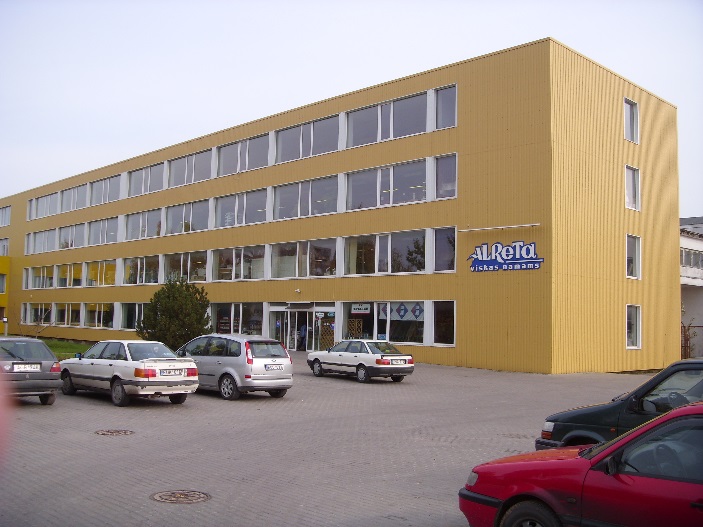 Pastato charakteristikos Pastato charakteristikos Adresas (vietovė)Respublikos g. 113C, RokiškisNuosavybės forma PrivatiDetalusis planas (Yra/Nėra)YraEsama pastato (statinio) paskirtis (aprašyti)Administracinis – gamybinis (prekybinis)Planuojamo pastato (statinio) paskirtis pagal teritorijų planavimo dokumentus (aprašyti)Buvęs prekybos centrasPastato (statinio) plotas (kv.m)2700,00 kv.mEsama pastato (statinio) būklė (gera, patenkinama, bloga) GeraGretimų teritorijų režimas (aprašyti)Ar pastatas (statinys) eksploatuojamas? (Taip/Ne)TaipSusisiekimo infrastruktūra (aprašyti):Magistraliniai, rajoniniai keliaiKvartaliniai keliai (gatvės)Kvartaliniai keliaiInžinerinė infrastruktūra (magistralinė, kvartalinė) (aprašyti):VandentiekisBuitinės ir lietaus nuotėkosElektros tinklaiGatvių apšvietimo tinklaiMiesto šildymasStovėjimo aikštelė++++++